Referat fra årsmøtet i Studieforbundet kultur og tradisjon Avholdt på Felix kurs og konferansesenter i Oslo, 27 mai 2015Sak 1 Åpning og konstituering
a) godkjenning av innkalling og sakliste 
Vedtak
Innkalling og sakliste ble enstemmig godkjentb) valg av møteleder, referent, tellekorps og protokollunderskrivere
Disse ble valgt:
Møteleder			Eli Ulvestad
Referent			Bjørg Schultz
Tellekorps			Kontoret
Protokollunderskrivere		Rønnaug Ust og Kim Stidahl
Sak 2 Årsmelding 2014
Saken ble presentert av styreleder Eli Ulvestad
Vedtak
Årsmelding 2014 ble  enstemmig godkjent med rettelse på side 10 om VOFOs reisestipend, vedlagt i årsmøtepapirene.
Sak 3 Regnskap 2014
Saken ble presentert av nestleder Solveig Torgersen Grinder
Vedtak
Det framlagte Regnskap 2014 med et underskudd på kr 266.836,- ble enstemmig godkjent.. Underskuddet dekkes av egenkapitalen.


Sak 4 Budsjett 2015
Saken ble presentert av styremedlem Frode A. Rismyhr. 
Vedtak
Styrets forslag til budsjett 2016, med et overskudd på kr 127.700,- og samlet kompetansehevingstilskudd  til medlemsorganisasjonene på kr 1.182.800,- ble enstemmig vedtattSak 5: Resolusjon om verneverdige fag
Denne saken sto ikke på sakslista, men årsmøtet gikk enstemmig inn for å behandle resolusjonenDisse hadde ordet: Tore Friis-Olsen, Alf Steinar Nekstad, Solveig Torgersen Grinder, Marit Jacobsen, Kjærsti Gangsø og Halldis Folkedal. Realitetene i forslaget til resolusjonen ble enstemmig vedtatt. Styret fikk fullmakt til å  finpusse på formuleringen i etterkant av årsmøtet.  Sak 6 Valg
Valgkomiteen har bestått av;
Ragnar Spiten, Seniordans Norge
Petra Mari Linaker, Norges Husflidslag
Rita Strandbakke, Noregs UngdomslagDisse var ikke på valg:
Leder		Eli Ulvestad		Noregs Ungdomslag	 ikke på valg/ på valg i 2016
Nestleder	Solveig T. Grinder	Norges Husflidslag             	«
Styremedlem	Frode A. Rishmyr	Frilynt Norge                     	«
Styremedlem	Kjell Helge Moe		DIS  Norge, slekt og data      «Forslag på styremedlemmer:;
Styremedlem	Per Haarr		Seniordans Norge	ny 2 år/på valg 2017
Styremedlem	Anne K Langmoen	Norges Husflidslag	gjenvalg 2 år/på valg 2017
Styremedlem	Endre Kleiveland	Noregs Ungdomslag	gjenvalg 2 år/på valg 2017	
1 varamedlem	Tore Friis-Olsen		Forbundet KYSTEN	gjenvalg 1 år/på valg 2016
2 varamedlem	Helen Hansen		Norsk Amatørteaterforbund	 «Revisor	Steinar Nilson, Nilson Revisjonskontor 	gjenvalg 1 år/valgt til 2016 Valgkomiteens forslag ble enstemmig vedtatt 
Styret foreslo ny valgkomite:Noregs Ungdomslag			 ikke på valg/valgt til 2016
Norges Husflidslag			 ikke på valg/valgt til 2017
Norsk Amatørteaterforbund		 ny til 2018Forslaget ble enstemmig vedtattAndre innslagKulturUnder årsmøtet hadde Frilynt Norge ved Håvard Henriksen,  Elias Lunde Huseby og Frode A. Rismyhr kulturelt innslag med film fra Splash-camp. PolitikkStortingspolitiker og medlem av KUF-komiteen på Stortinget, Kent Gudmundsen (H) var gjest under årsmøtet og svarte på utfordringen Hva nå?!Eli Ulvestad, Marit Jacobsen, Kjærsti Gangsø, Jorid Martinsen, Solveig Torgersen Grinder, Kari Mette Vollar, Gro Holstad, Frode A. Rismyhr og Eva hadde innlegg til Gudmundsen1 million på rett kurs, prisutdelingKent Gudmundsen delte også ut pris til to lokallag som har hatt økning på mer enn 5 kursdeltakere fra  2013 til 2014. Alta seniordansegruppe og DIS-Sør Fosen fikk denne prisenPris for aktivt og systematisert arbeid med å øke deltakerandel gikk til Frilynt Norge og Norges Husflidslag VOFOGeneralsekretær i VOFO, Gro Holstad var også gjest under årsmøtet og hold en kort hilsningstale til Studieforbundet.Bjørg Schultz (ref)signRønnaug Ust						Kim Stidahlsign							sign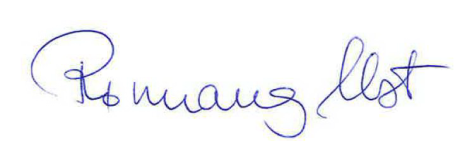 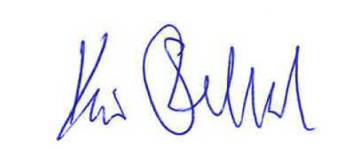 